MATEMATIKA – 31.3. – 1 satOmeđena i neomeđena ravna crtaUdžbenik i RB str. 81, ZZ str.83Uz Ponovimo u udžbeniku ponoviti kakve crte poznajemo. Napomenuti da su i crte u ravnini.Potražiti u okolini gdje možemo uočiti takve crte. Zatim uz udžbenik ponoviti o dužini i pravcu. Bitno je uočiti (utvditi, ponoviti): 1. da su i dužina i pravac ravne crte ( crtamo ih ravnalom, trokutom povlačeći olovkom uz gornji rub slijeva na desno – pazite na to, vole raditi kontra)2. da je dužina OMEĐENA ( ima točke na rubovima – krajevima – KRAJNJE TOČKE, da točke označavamo kružićima ili crticom, a imenujemo velikim tiskanim slovima, kako imenujemo dužine - po krajnjim točkama, oznaka za dužinu)3. da je pravac NEOMEĐEN ( što to znači – možemo ga obostrano u nedogled produljivati ), imenujemo ga malim tiskanim ili pisanim slovima abecede4. vrijedno je PONOVITI kojim se slovima abecede i zašto u matematici ne služimo za imenovanje točaka dužina i pravacaAko još prošli puta niste upotrijebili bilježnicu za GEOMETRIJU, a imate je kod kuće, molim vas da je upotrebljavate od danas. Za crtanje ravnih crta OBAVEZNO upotreba pomagala ( TROKUT/RAVNALO)U bilježnicu nacrtati i napisati :Omeđena i neomeđena ravna crtaRAVNINA – neomeđena ravna ploha CRTA – dio ravnineDUŽINA – ravna crta omeđena krajnjim točkamaPRAVAC – neomeđena ravna crta( u prvom redu crteža vam je prikazano širenje – povećavanje ravnine, a trokut vam je prikazan kao dio unutar ravnine, ploha koju smo omeđili crtama )ZADATAK :Usmeno ponovi pojmove napisane crveno!Riješi zadatke u RB !Ako želiš, riješi zadatke i u ZZ.SRETNO ! Molim paziti na UREDNOST I TOČNOST u crtanju ! Znam da vi to znate i možete ! Vjerujem u vas!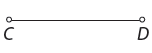 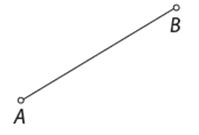 